objekts: no 23,750.km (pārbrauktuve Nr.205) līdz 41,400.km (pārbrauktuve Nr.209)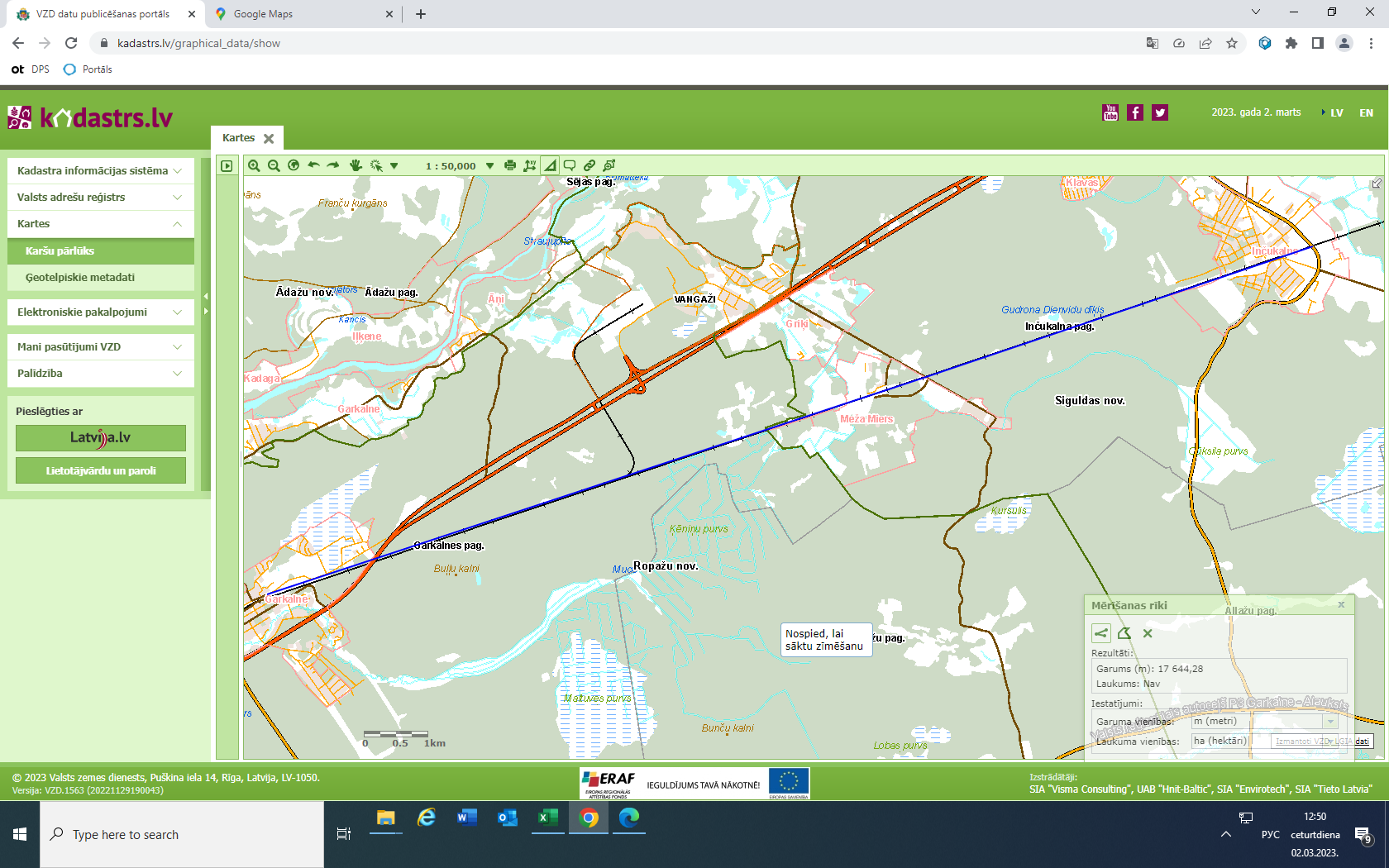 2. objekts: no 41,400.km (pārbrauktuve Nr.209) līdz 63,500.km (pārbrauktuve Nr.213)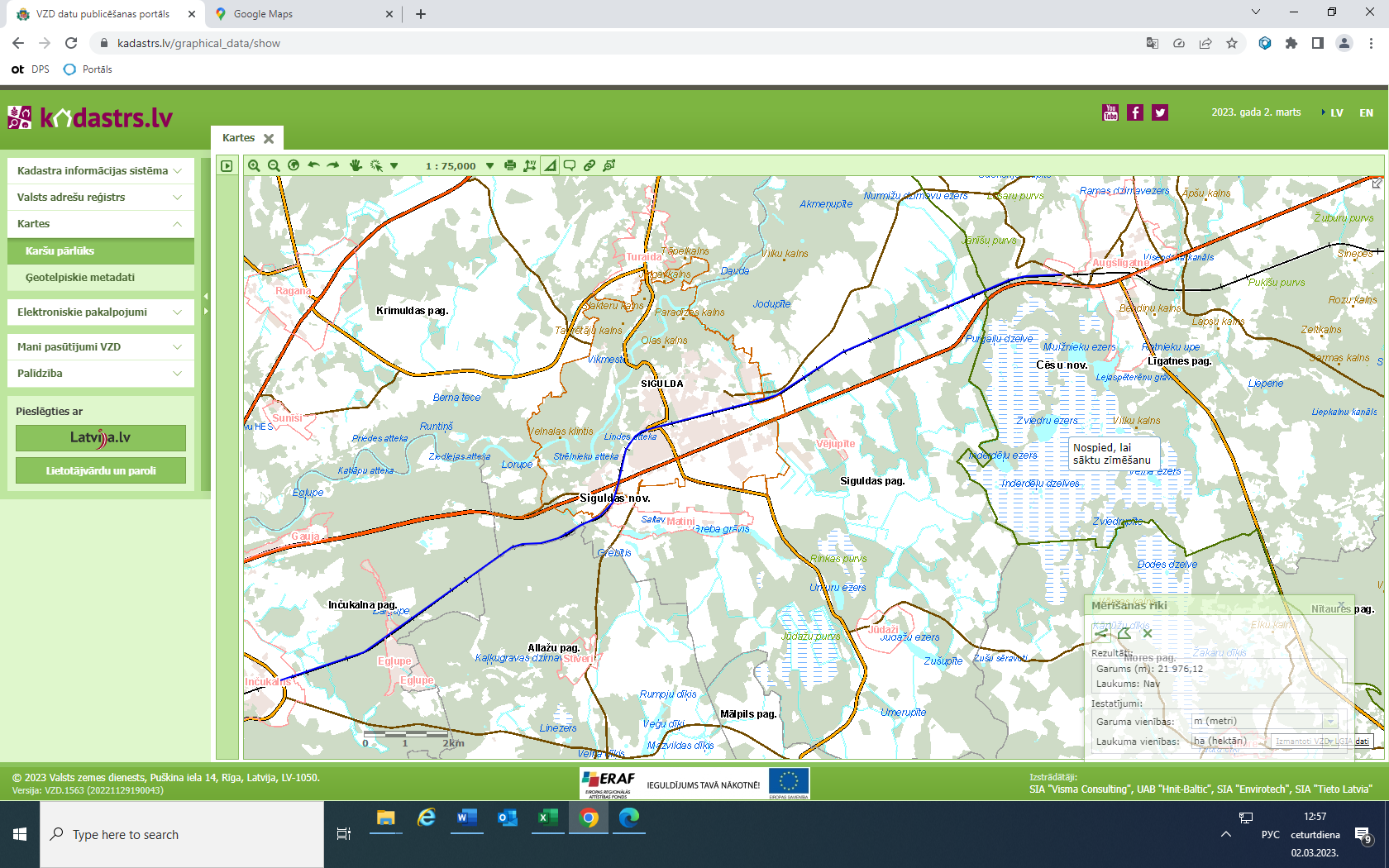 3. objekts: no 63,500.km (pārbrauktuve Nr.213) līdz 81,900 km (pārbrauktuve Nr.213)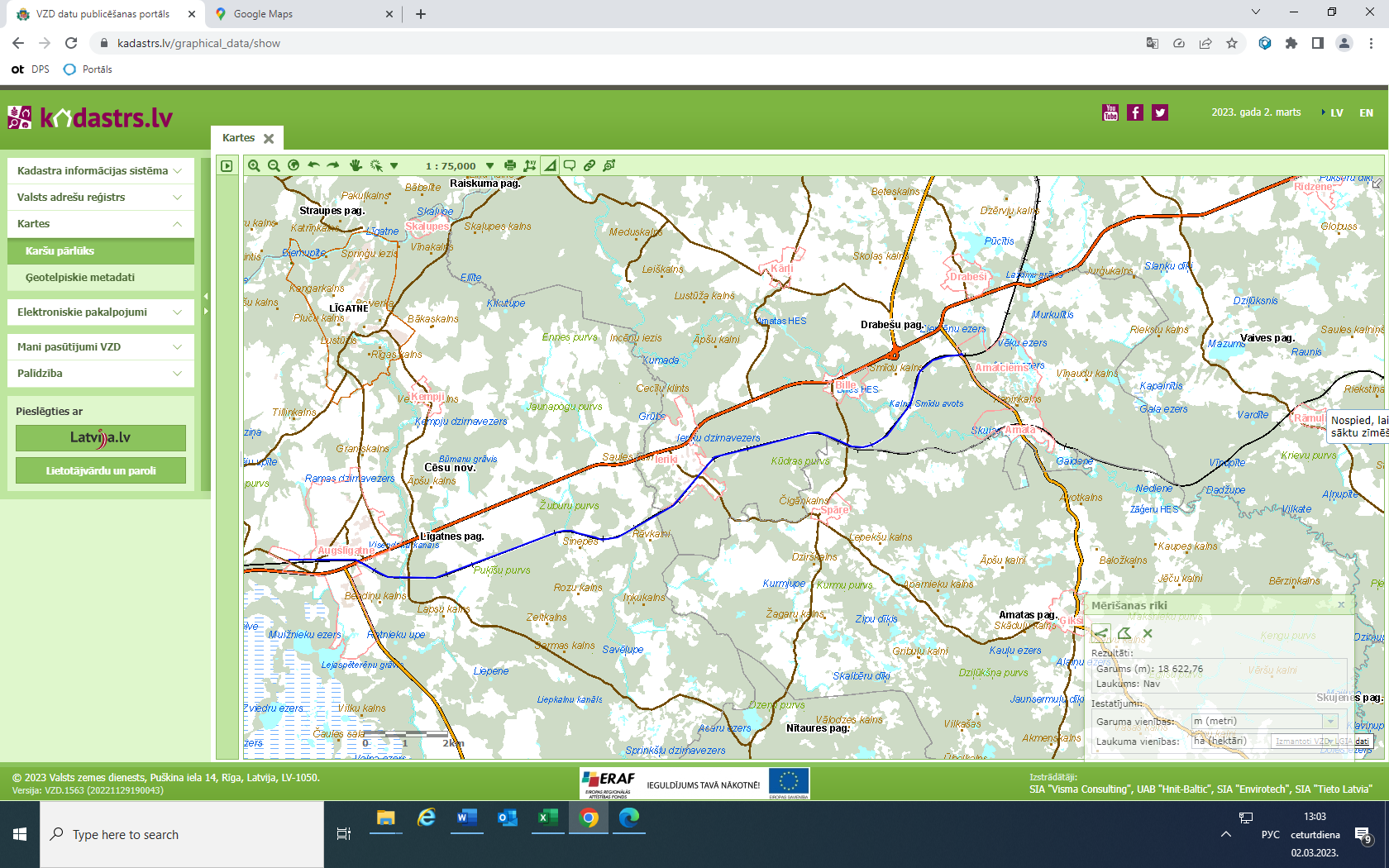 4. objekts: no 81,900 km (pārbrauktuve Nr.213) līdz 105,550.km (pārbrauktuve Nr.227)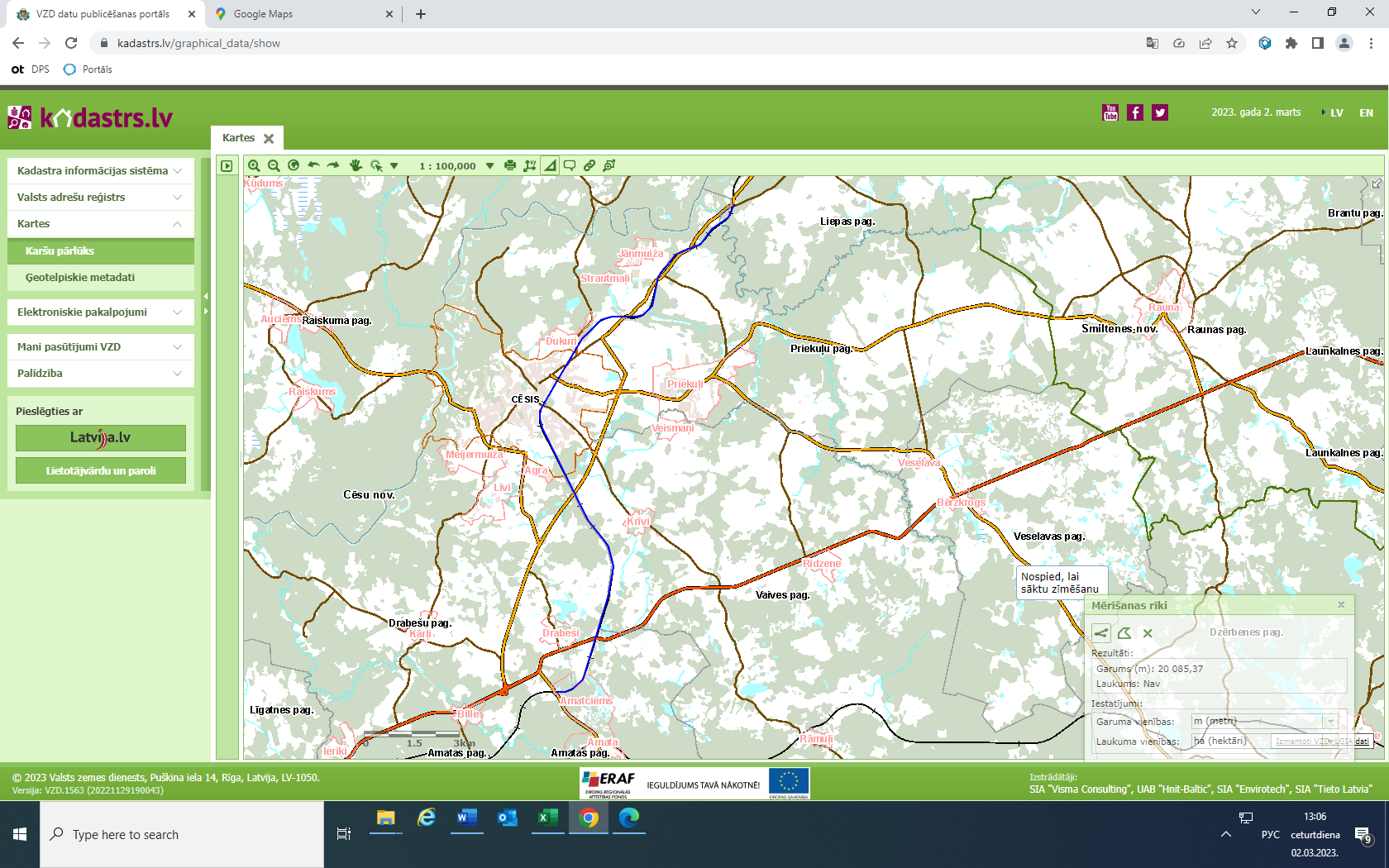 